Основные понятияРаздел содержит статистическую информацию - об инновационной деятельности организаций в Российской Федерации, подготовленную по результатам форм федерального статистического наблюдения по форме № 4-инновация «Сведения об инновационной деятельности организации» (годовая) и № 2-МП инновация «Сведения о технологических инновациях малого предприятия»    (1 раз в 2 года за нечетные года);  о передовых производственных технологиях по данным формы федерального статистического наблюдения № 1-технология «Сведения о разработке и (или) использовании передовых производственных технологий» (годовая); об использовании интеллектуальной собственности по данным формы федерального статистического наблюдения № 4-НТ (перечень) «Сведения об использовании интеллектуальной собственности» (годовая). Форму федерального статистического наблюдения № 4-инновация "Сведения об инновационной деятельности организации" предоставляют юридические лица, кроме субъектов малого предпринимательства, осуществляющие экономическую деятельность в соответствии с Общероссийским классификатором видов экономической деятельности (ОКВЭД2 ОК 029-2014 (КДЕС Ред. 2) в сфере выращивания однолетних культур (код 01.1); выращивания многолетних культур (код 01.2); выращивания рассады (код 01.3); животноводства (код 01.4); смешанного сельского хозяйства (код 01.5); деятельности вспомогательной в области производства сельскохозяйственных культури послеуборочной обработки сельхозпродукции (код 01.6); добычи полезных ископаемых (Раздел В); обрабатывающих производств (Раздел С); обеспечения электрической энергией, газом и паром; кондиционирования воздуха (Раздел D) (за исключением торговли электроэнергией (код 35.14); торговли газообразным топливом, подаваемым по распределительным сетям (код 35.23); торговли паром и горячей водой (тепловой энергией) (35.30.6); водоснабжения; водоотведения, организации сбора и утилизации отходов, деятельности по ликвидации загрязнений (Раздел E); строительства (Раздел F); транспортировки и хранения (раздел H); деятельности издательской (код 58); деятельности в сфере телекоммуникаций (код 61); разработки компьютерного программного обеспечения, консультационных услуг в данной области и других сопутствующих услуг (код 62); деятельности в области информационных технологий (код 63); деятельности в области права и бухгалтерского учета (код 69); деятельности головных офисов; консультирования по вопросам управления (код 70); деятельности в области архитектуры
и инженерно-технического проектирования; технических испытаний, исследований и анализа (код 71); деятельности в сфере научных исследований и разработок (код 72); деятельности рекламной и исследований конъюнктуры рынка (код 73); деятельности профессиональной научной 
и технической прочей (код 74); деятельности в области здравоохранения и социальных услуг (Раздел Q).Форму федерального статистического наблюдения № 1-технология «Сведения о разработке и (или) использовании передовых производственных технологий» предоставляют юридические лица, кроме субъектов малого предпринимательства, ведущие разработку и (или) использующие передовые производственные технологии, осуществляющие экономическую деятельность в соответствии с Общероссийским классификатором видов экономической деятельности (ОКВЭД2 ОК 029-2014 (КДЕС Ред. 2)) в сфере добычи полезных ископаемых (Раздел B); обрабатывающих производств (Раздел С); обеспечения электрической энергией, газом и паром; кондиционирования воздуха (Раздел D); водоснабжения; водоотведения, организации сбора и утилизации отходов, деятельности по ликвидации загрязнений (Раздел E); технического обслуживания и ремонта автотранспортных средств (код 45.2); деятельности издательской (код 58); деятельности в области связи на базе проводных технологий (код 61.1); разработки компьютерного программного обеспечения, консультационных услуг в данной области и других сопутствующих услуг (код 62); деятельности в области информационных технологий (код 63); деятельности в области архитектуры, связанной со зданиями и сооружениями (код 71.11.1); деятельности, связанной с инженерно-техническим проектированием, управлением проектами строительства, выполнением строительного контроля и авторского надзора (код 71.12.1); деятельности заказчика-застройщика, генерального подрядчика (код 71.12.2); технических испытаний, исследований, анализа и сертификации (код 71.2); научных исследований и разработок (код 72); деятельности специализированной в области дизайна (код 74.10); образования высшего (код 85.22); подготовки кадров высшей квалификации (код 85.23);  ремонта компьютеров и коммуникационного оборудования (код 95.1); ремонта предметов личного потребления и хозяйственно-бытового назначения (код 95.2).Форму федерального статистического наблюдения № 2-МП инновация «Сведения об инновационной деятельности малого предприятия» предоставляют предприятия, являющиеся малыми предприятиями, кроме микропредприятий, в соответствии со статьей 4 Федерального закона от 24.07.2007 № 209-ФЗ «О развитии малого и среднего предпринимательства в Российской Федерации», осуществляющие экономическую деятельность в соответствии с Общероссийским классификатором видов экономической деятельности (ОКВЭД 2) ОК 029-2014 (КДЕС Ред.2) в сфере добычи полезных ископаемых (Раздел В); обрабатывающих производств (Раздел С); обеспечения электрической энергией, газом и паром; кондиционирование воздуха (Раздел D) (за исключением торговли электроэнергией (код 35.14); торговли газообразным топливом, подаваемым по распределительным сетям (код 35. 23), торговли паром и горячей водой (тепловой энергией) (35.30.6)); водоснабжения; водоотведения, организации сбора и утилизации отходов, деятельности по ликвидации загрязнений (Раздел E).Инновационная деятельность – вся исследовательская (исследования и разработки), финансовая и коммерческая деятельность, которая в течение периода наблюдения направлена или приводит к созданию новых или усовершенствованных продуктов (товаров, услуг), значительно отличающихся от продуктов, производивших организацией ранее, предназначенных для внедрения на рынке, новых или усовершенствованных бизнес-процессов, значительно отличающихся от предыдущих соответствующих бизнес-процессов организации, предназначенных для использования в практической деятельности Инновационные товары, работы, услуги товары, работы, услуги, новые или подвергавшиеся в течение последних трех лет разной степени технологическим (для организаций сельского хозяйства биологическим) изменениям. Затраты на технологические инновации – выраженные в денежной форме фактические расходы, связанные с осуществлением различных видов инновационной деятельности, выполняемой в масштабе организации (отрасли, региона, страны). В составе затрат на технологические инновации учитываются текущие и капитальные затраты.Затраты на инновационную деятельность – выраженные в денежной форме фактические расходы на осуществление одного, нескольких или всех видов инновационной деятельности (связанной с процессом разработки и внедрения технологических инноваций и других нововведений), выполняемой в организации. В составе затрат на инновационную деятельность учитываются текущие и капитальные затраты При этом не имеет значения, на какой стадии находится инновационный процесс: на завершающей, когда оборудование уже работает, освоено в эксплуатации, то есть налажено производство и выпускаются товары (работы, услуги), или на начальной, промежуточной стадии, например, когда еще осуществляется монтаж нового оборудования или оно только готово к эксплуатации, но пока не работало, не испытано в производстве и не использовалось при выпуске товаров (работ, услуг).Технологические инновации представляют собой конечный результат инновационной деятельности, получивший воплощение в виде нового либо усовершенствованного продукта или услуги, внедренных на рынке, нового либо усовершенствованного процесса или способа производства (передачи) услуг, используемых в практической деятельности. Технологическими инновациями могут быть, как те продукты, процессы, услуги и методы, которые организация разрабатывает впервые, так и те, которые перенимаются ею у других организаций. Организационные инновации – это реализация нового метода в ведении бизнеса, организации рабочих мест или организации внешних связей. Данные инновации направлены на повышение эффективности деятельности организации путем снижения административных и трансакционных издержек, путем повышения удовлетворенности работников организацией рабочих мест (рабочего времени) и тем самым повышения производительности труда, путем получения доступа к отсутствующим на рынке активам или снижения стоимости поставок. Организация не обязательно должна быть первой внедрившей эти организационные инновации. Не имеет значения, были инновации разработаны Вашей организацией или другими организациями. Маркетинговые инновации – реализация новых или значительно улучшенных маркетинговых методов, охватывающих существенные изменения в дизайне и упаковке продуктов, использование новых методов продаж и презентации продуктов (услуг), их представления и продвижения на рынки сбыта, формирование новых ценовых стратегий. Они направлены на более полное удовлетворение потребностей потребителей продуктов, открытие новых рынков сбыта, расширение состава потребителей продуктов и услуг с целью повышения объемов продаж. Экологическая инновация − представляет собой новый или значительно усовершенствованный продукт, услугу или метод их производства (передачи), новый или значительно усовершенствованный бизнес-процесс или их комбинацию, способствующий повышению экологической безопасности, улучшению или предотвращению негативного воздействия на окружающую среду.Под передовыми производственными технологиями – понимаются технологии и технологические процессы (включая необходимое для их реализации оборудование), управляемые с помощью компьютера или основанные на микроэлектронике и используемые при проектировании, производстве или обработке продукции (товаров и услуг).Типичные применения включают автоматизированное конструирование и проектирование, гибкие производственные центры, роботы, автоматически управляемые транспортные средства, системы автоматизированного хранения и поиска, станки с числовым программным управлением (СЧПУ). Все они могут быть соединены системами связи (локальными заводскими сетями) в единую гибкую производственную систему, а в конечном счете в единое автоматизированное предприятие или интегрированную компьютерную производственную систему.Единицей статистического учета в форме является передовая производственная технология, которая объединяет однородный набор технических приемов (серии манипуляций или комплекса операций), предназначенных для выполнения одной или нескольких производственных функций. Согласно определению, передовая производственная технология включает необходимое для ее реализации оборудование. Это означает, что учитываться должны не все машины и оборудование, которые используются на предприятии, а только та их часть, которая непосредственно используется при реализации данной технологии (технологического процесса). При этом если одна технология требует для реализации комплекса оборудования, то весь комплекс учитывается один раз в составе одной технологии (технологического процесса). Разработка технологии - включает подготовку и утверждение проектно-сметной документации, оформление эскизной, технической и рабочей документации, изготовление необходимого оборудования, подготовку и проведение испытаний, выпуск опытного образца (партии) и их приемку в установленном порядке. Технология считается разработанной, и сведения о ней включаются в отчет только при успешном завершении приемочных испытаний и наличии полного комплекта технической документации. Для изделий всех отраслей промышленности необходимым условием также считается присвоение документации литеры «О», или «О1», или «О2» (в соответствии с ГОСТами 2.103-68 (2002) и Р 15.201-2000). Если технология разработана в рамках заказа, (контракта), в том числе привлеченного на конкурсной основе, обязательным является также наличие акта ее приемки в отчетном году. Если условия контракта предполагают разработку технологии, но не предусматривают присвоение выпускаемой технологической документации литеры, то достаточным условием включения в отчет сведений о такой разработанной технологии в дополнении к полному комплекту технической документации является наличие акта ее приемки в отчетном году.Под использованием передовой производственной технологии следует понимать ее внедрение и производственную эксплуатацию. Технология считается используемой лишь при производственной эксплуатации, результатом которой является выпуск продукции или оказание услуг. Дополнительным критерием использования технологий, приобретенных в России или за рубежом может быть наличие лицензионного соглашения, подтверждающего ее приобретение.Новыми технологиями для России считаются технологии, не имеющие отечественных аналогов. Принципиально новыми признаются технологии, не имеющие отечественных и зарубежных аналогов, разработанные впервые и обладающие качественно новыми характеристиками, отвечающими требованиям современного уровня или превосходящими его. Патент – охранный документ, выдаваемый на учтенные объекты интеллектуальной собственности и удостоверяющий приоритет, авторство и исключительное право на использование указанных объектов в течение срока действия охранного документа. Изобретение – техническое решение в любой области, относящееся к продукту (в частности, устройству, веществу, штамму микроорганизма, культуре клеток растений или животных) или способу (процессу осуществления действий над материальным объектом с помощью материальных средств). Изобретению предоставляется правовая охрана, если оно является новым, имеет изобретательский уровень и  промышленно применимо.Полезная модель – техническое решение, относящееся к устройству. Полезной модели предоставляется правовая охрана, если она является новой и промышленно применимой. К полезным моделям относится конструктивное выполнение средств производства и предметов потребления, а так же их составных частей.Промышленный образец – решение внешнего вида изделия промышленного или кустарно-ремесленного производства. Промышленному образцу предоставляется правовая охрана, если по своим существенным признакам он является новым или оригинальным.Патент на изобретение или полезную модель – охранный документ, удостоверяющий приоритет, авторство и исключительное право использования интеллектуальной собственности в течение срока действия патента. Под патентной чистотой понимается юридическое свойство объекта (технологии, её элементов), заключающееся в том, что он может использоваться в стране без нарушения на ее территории прав на промышленную собственность. Основным источником информации о подаче патентных заявок и выдаче охранных документов на изобретения, полезные модели и промышленные образцы в России является Федеральная служба по интеллектуальной собственности (Роспатент).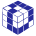 Статистика инноваций (Методология к рубрике «Инновации») 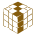 Источники и контактыКонтактыСычева Т.Н.т.8 (495) 607-41-41, доб. 99580